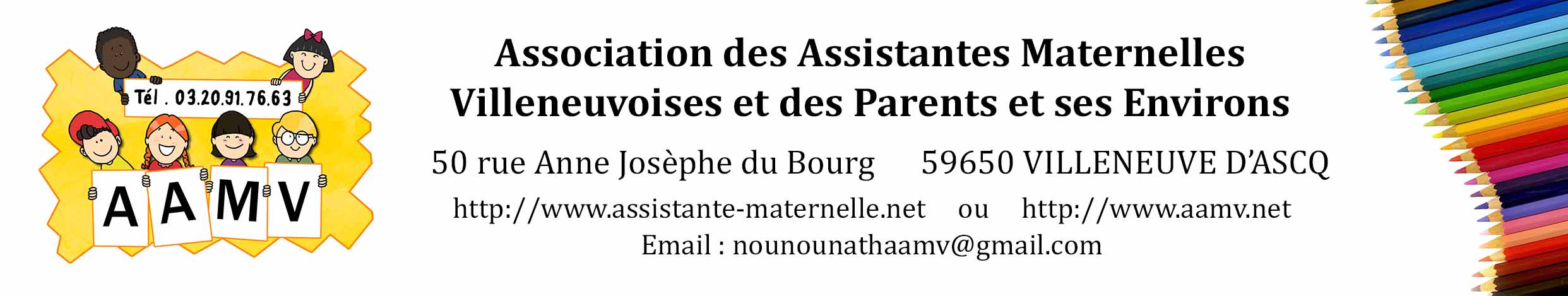 BULLETIN D’ADHÉSION 2022À retourner à :	Madame DECONINCK Nathalie (Présidente de l’association)50 rue Anne Josèphe du Bourg59650 VILLENEUVE D’ASCQVous pouvez nous joindre de 14 h 00 à 16 h 00 du lundi au vendredi.Demande mon adhésion annuelle (1er janvier au 31 décembre) à titre personnel : 20 € par chèque bancaire, postal à l’ordre de l’A.A.M.V. « Association des Assistantes Maternelles Villeneuvoises et des Parents et ses Environs ». Celui-ci sera encaissé à partir du 1er Janvier 2022 et votre adhésion prendra effet à cette date. J’accepte de recevoir les courriers de l’association, les comptes rendus, les convocations aux réunions et les documents de l’association par mail protégé et je joins :– 1 enveloppe (22 cm x 11 cm) timbrée au tarif lettre verte 20 g (1 timbre à 20 g), avec mon nom et mon adresse.– Pour celles qui ont réservé l’agenda de Bébé Nounou, et en fonction du format choisi de l’agenda : 1 enveloppe ( x 29,7 cm ou  x ) timbrée au tarif lettre verte  (6 timbres à 20 g) pour le plus grand ou  (4 timbres à 20 g) pour le plus petit, avec mon nom et mon adresse. Si vous le désirez, vous pouvez retirer celui-ci au siège de notre association donc pas besoin de mettre l’enveloppe. (N’oubliez pas de nous prévenir en cas de changement d’adresse mail).  Je demande de recevoir tous les courriers de l’association, les comptes rendus, les convocations aux réunions et les documents de l’association par courrier et je joins :– 1 enveloppe (22 cm x 11 cm) timbrée au tarif lettre verte 20 g (1 timbre à 20 g) et 2 enveloppes ( x 16,2 cm) timbrées au tarif lettre verte 100 g (4 timbres à 20 g) avec mon nom et mon adresse. Ne mettez pas de petites enveloppes, nous ne pourrions pas vous envoyer le courrier.– Pour celles qui ont réservé l’agenda de Bébé Nounou, et en fonction du format choisi de l’agenda : 1 enveloppe ( x 29,7 cm ou  x ) timbrée au tarif lettre verte  (6 timbres à 20 g) pour le plus grand ou  (4 timbres à 20 g) pour le plus petit, avec mon nom et mon adresse. Si vous le désirez, vous pouvez retirer celui-ci au siège de notre association donc pas besoin de mettre l’enveloppe.– Joindre la photocopie de votre agrément ou le renouvellement de celui-ci, s’il y a eu changement en cours d’année (renouvellement ou demande d’extension), nous voulons être en règle et à jour dans votre dossier, vis-à-vis du Conseil Départemental du Nord. – Et si vous le désirez, l’autorisation de mise en ligne sur internet (à nous fournir aussi pour le 1er janvier 2022). Sans cette autorisation, nous ne pourrons pas vous y inscrire, votre nom sera automatiquement enlevé du site.Agrément Numéro : ______________ Votre Numéro de Sécurité Sociale : __________________________________Nom : ______________________________________	Prénom : ________________________________________Adresse : _____________________________________________________________________________________Code Postal : ___________________	Ville : ________________________________________________________Téléphone : __________________________________	Portable : ________________________________________Adresse E-mail : _______________________________________________________Acceptez-vous de mettre votre nom dans notre fichier ?				 Oui		 NonAcceptez-vous de donner votre nom aux parents ?				 Oui		 NonAcceptez-vous de donner votre numéro de téléphone ? 		                          Oui		 NonAcceptez-vous de donner votre adresse e-mail ?		                          Oui		 NonDate : ___________________ Signature précédée de « Lu et approuvé » :Lors de votre première inscription vous recevrez deux contrats, des fiches techniques sur vos droits, le référentiel de la PMI et la convention collective.Cette adhésion engage l’Association des Assistantes Maternelles et des Parents Villeneuvois & Environs à me faire parvenir toutes modifications relatives à la profession et les invitations aux rencontres qu’elle organise.Loi informatique et liberté :Conformément à la loi informatique et Liberté du 6 Janvier 1978 (art. 34), vous bénéficiez d’un droit d’accès et de rectification aux informations qui vous concernent, que vous pouvez exercer en vous adressant à l’association, nous vous retirerons de nos listes. AUTORISATION DE MISE EN LIGNE DE MES COORDONNÉES ET DISPONIBILITÉS 2022 sur le site AAMV.NETJe soussigné(e) :Nom : __________________________________	Prénom : ______________________________Adresse : _____________________________________________________________________________Code Postal : ___________________	Ville : _____________________________________________Quartier : _______________________________________Téléphone : ______________________________	Portable : _________________________________Adresse e-mail : _______________________________________________________DISPONIBILITÉSPériode : _____________________________________________________Nombre d’enfants : _____________________________________________Autorise la mise en ligne de mes coordonnées (NOM/PRÉNOM – VILLE – QUARTIER – TÉLÉPHONE – ADRESSE E-MAIL – PÉRIODE - NOMBRE D'ENFANTS) sur le site AAMV.NET (et ses sites déclinés) sous la rubrique « Disponibilités ».J'ai pris connaissance, que cette mise en ligne de mes coordonnées, me permettra d'être contacté directement par des tiers autres que l'A.A.M.V.Je m'engage à fournir à l'A.A.M.V. TOUS CHANGEMENTS dans mes disponibilités et mes coordonnées. Dans le cas contraire, l'A.A.M.V. pourra supprimer, sans préavis, toutes les données me concernant.Acceptez-vous de mettre votre nom dans notre fichier ?			 Oui		 NonAcceptez-vous de donner votre nom aux parents ?				 Oui		 NonAcceptez-vous de donner votre numéro de téléphone ?			 Oui		 NonAcceptez-vous de donner votre adresse mail ?				 Oui		 NonJ’autorise l’association lors des sorties entre assistantes maternelles de mettre les photos prises sur le site de l’association et/ou sur le groupe secret de Facebook.			 Oui		 NonDate :Signature précédée de « Lu et approuvé » :Loi informatique et liberté :Conformément à la loi informatique et Liberté du 6 Janvier 1978 (art. 34), vous bénéficiez d’un droit d’accès et de rectification aux informations qui vous concernent, que vous pouvez exercer en vous adressant à l’association, nous vous retirerons de nos listes. 